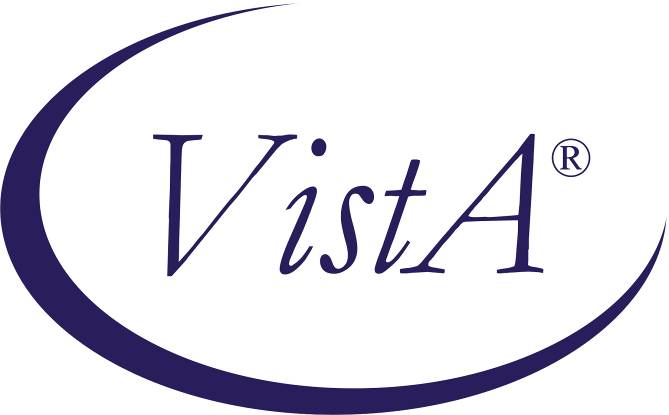 Compensation and Pension Record Interchange (CAPRI)Kidney Conditions (Nephrology)Disability Benefits Questionnaire (DBQ)WorkflowApril 2011Department of Veterans AffairsOffice of Enterprise DevelopmentManagement & Financial SystemsRevision HistoryTable of Contents1	Introduction	11.1	Purpose	11.2	Overview	12	Kidney Conditions (Nephrology) DBQ	22.1	Name of patient/Veteran	22.2	Section 1.  Diagnosis	42.3	Section 2. Medical History	122.4	Section 3. Renal dysfunction	132.5	Section 4. Urolithiasis	192.6	Section 5. Urinary tract/kidney infection	232.7	Section 6. Kidney transplant or removal	262.8	Section 7. Tumors and Neoplasms	282.9	Section 8. Other pertinent physical findings, complications, signs and/or symptoms	332.10	Section 9. Diagnostic testing	352.11	Section 10. Functional impact	442.12	Section 11. Remarks, if any	453	Kidney Conditions (Nephrology) DBQ-AMIE Worksheet	46Table of Figures and Tables Figure 1: Template Example: DBQ - Standard VA Note	1Figure 2: Print Example: DBQ – Standard VA Note	1Figure 3: Template Example: DBQ – Kidney Conditions (Nephrology) – Name of patient/Veteran	2Figure 4: Print Example: DBQ – Kidney Conditions (Nephrology) – Name of patient/Veteran	2Figure 5: Template Example: DBQ – Kidney Conditions (Nephrology) – 1. Diagnosis	11Figure 6: Print Example: DBQ – Kidney Conditions (Nephrology) – 1. Diagnosis	12Figure 7: Template Example:  DBQ – Kidney Conditions (Nephrology) – 2. Medical History	13Figure 8: Print Example:  DBQ – Kidney Conditions (Nephrology) – 2. Medical History	13Figure 9: Template Example:  DBQ – Kidney Conditions (Nephrology) – 3. Renal dysfunction	18Figure 10: Print Example:  DBQ – Kidney Conditions (Nephrology) – 3. Renal dysfunction	18Figure 11: Template Example:  DBQ – Kidney Conditions (Nephrology) – 4. Urolithiasis	22Figure 12: Print Example:  DBQ – Kidney Conditions (Nephrology) – 4. Urolithiasis	22Figure 13: Template Example: DBQ – Kidney Conditions (Nephrology) – 5. Urinary tract/kidney infection	25Figure 14: Print Example: DBQ – Kidney Conditions (Nephrology) – 5. Urinary tract/kidney infection	26Figure 15: Template Example: DBQ – Kidney Conditions (Nephrology) – 6. Kidney transplant or removal	28Figure 16: Print Example: DBQ – Kidney Conditions (Nephrology) – 6. Kidney transplant or removal	28Figure 17: Template Example: DBQ – Kidney Conditions (Nephrology) – 7. Tumors and Neoplasms	32Figure 18: Print Example: DBQ – Kidney Conditions (Nephrology) – 7. Tumors and Neoplasms	32Figure 19: Template Example:  DBQ – Kidney Conditions (Nephrology) – 8.  Other pertinent physical findings, complications, signs and/or symptoms	35Figure 20: Print Example:  DBQ – Kidney Conditions (Nephrology) – 8.  Other pertinent physical findings, complications, signs and/or symptoms	35Figure 21: Template Example:  DBQ – Kidney Conditions (Nephrology) – 9. Diagnostic testing	43Figure 22: Print Example:  DBQ – Kidney Conditions (Nephrology) – 9. Diagnostic testing	43Figure 23: Template Example:  DBQ – Kidney Conditions (Nephrology) – 10. Functional impact	44Figure 24: Print Example:  DBQ – Kidney Conditions (Nephrology) – 10. Functional impact	44Figure 25: Template Example:  DBQ – Kidney Conditions (Nephrology) – 11. Remarks, if any	45Figure 26: Print Example:  DBQ – Kidney Conditions (Nephrology) – 11. Remarks, if any	45Table 1: Rules: DBQ – Kidney Conditions (Nephrology) – Name of patient/Veteran	2Table 2: Rules: DBQ – Kidney Conditions (Nephrology) – 1. Diagnosis	4Table 3: Rules:  DBQ – Kidney Conditions (Nephrology) – 2. Medical History	13Table 4: Rules:  DBQ – Kidney Conditions (Nephrology) – 3. Renal dysfunction	14Table 5: Rules:  DBQ – Kidney Conditions (Nephrology) – 4. Urolithiasis	20Table 6: Rules: DBQ – Kidney Conditions (Nephrology) – 5. Urinary tract/kidney infection	24Table 7: Rules: DBQ – Kidney Conditions (Nephrology) – 6. Kidney transplant or removal	27Table 8: Rules: DBQ – Kidney Conditions (Nephrology) – 7. Tumors and Neoplasms	29Table 9: Rules:  DBQ – Kidney Conditions (Nephrology) – 8.  Other pertinent physical findings, complications, signs and/or symptoms	34Table 9: Rules:  DBQ – Kidney Conditions (Nephrology) – 9. Diagnostic testing	36Table 11: Rules:  DBQ – Kidney Conditions (Nephrology) – 10. Functional impact	44Table 12: Rules:  DBQ – Kidney Conditions (Nephrology) – 11. Remarks, if any	45IntroductionPurposeThis document provides a high level overview of the contents found on the Kidney Conditions (Nephrology) Disability Benefits Questionnaire (DBQ).  The DBQ can be populated via an online template within the CAPRI C&P Worksheets tab and then printed OR it can be printed via AMIE (AUTOMATED MEDICAL INFORMATION EXCHANGE) and then manually populated.  This document contains the edit rules for the template as well as an example of how the template will look online in CAPRI or printed from CAPRI.  It also contains the layout for the AMIE worksheet to depict how it will look when printed from AMIE.For more detailed information on standard template functionality not covered in this document, please refer to the C&P Worksheet Tab Functionalities section of the CAPRI GUI User Guide.OverviewThe Kidney Conditions (Nephrology) DBQ provides the ability to capture information related to Kidney Conditions (Nephrology) and its treatment. Each DBQ template contains a standard footer containing a note stating that “VA may request additional medical information, including additional examinations if necessary to complete VA’s review of the Veteran’s application.”  (see Figure 1 and 2).Figure 1: Template Example: DBQ - Standard VA Note		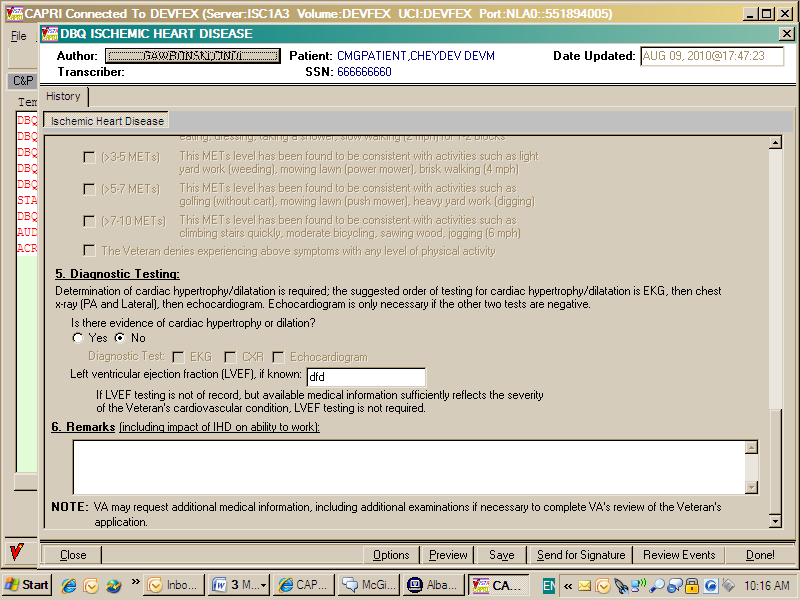 Figure 2: Print Example: DBQ – Standard VA NoteA number of fields on the Kidney Conditions (Nephrology) template are mandatory and require a response (value) prior to the exam being marked as completed.  Some questions may activate a Pop-up window displaying information as to each question that needs to be answered before the template can be completed.Kidney Conditions (Nephrology) DBQName of patient/VeteranAll questions in this section may be answered as described by the rules below.  If all mandatory questions are not answered, the error message(s) will appear in a popup window as depicted below.Table 1: Rules: DBQ – Kidney Conditions (Nephrology) – Name of patient/VeteranFigure 3: Template Example: DBQ – Kidney Conditions (Nephrology) – Name of patient/Veteran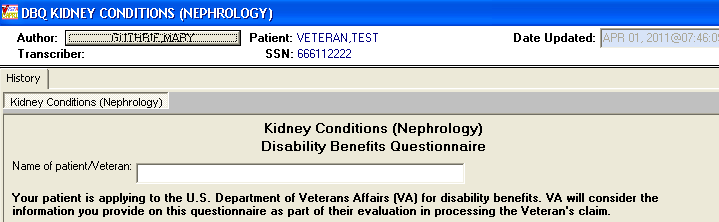 Figure 4: Print Example: DBQ – Kidney Conditions (Nephrology) – Name of patient/VeteranSection 1.  DiagnosisThe question “Does the Veteran now have or has he/she ever been diagnosed with a kidney condition?” must be answered before the template can be completed.  If it is answered with Yes, all other questions requiring an answer as described by the rules in this document must be answered before the template can be completed.If it is answered with No, the rationale is required.  The remainder of the template may be completed without answering any additional questions or the user may input answers to any of the optional questions as indicated by the rules described in this document.All questions will be printed even if they have not been answered.If all mandatory questions are not answered, the error message(s) will appear in a popup window as depicted below and must be answered before this template can be completed.Table 2: Rules: DBQ – Kidney Conditions (Nephrology) – 1. DiagnosisFigure 5: Template Example: DBQ – Kidney Conditions (Nephrology) – 1. Diagnosis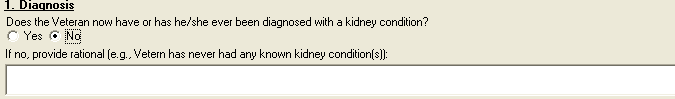 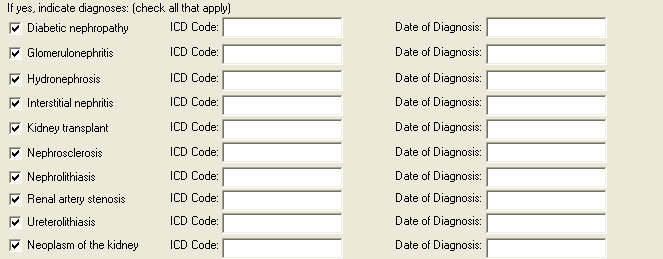 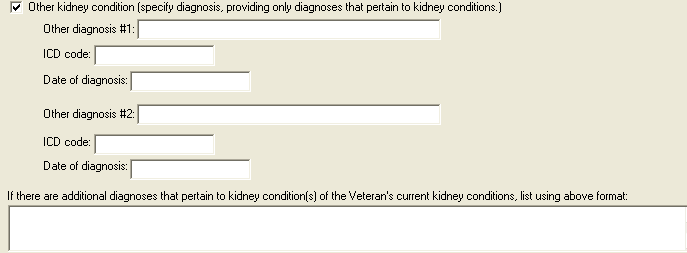 Figure 6: Print Example: DBQ – Kidney Conditions (Nephrology) – 1. Diagnosis	Section 2. Medical HistoryAll questions in this section may be answered as described by the rules below.  If all mandatory questions are not answered, the error message(s) will appear in a popup window as depicted below.Table 3: Rules:  DBQ – Kidney Conditions (Nephrology) – 2. Medical HistoryFigure 7: Template Example:  DBQ – Kidney Conditions (Nephrology) – 2. Medical History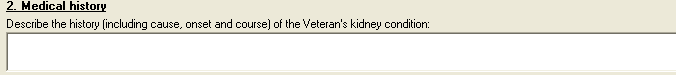 Figure 8: Print Example:  DBQ – Kidney Conditions (Nephrology) – 2. Medical History Section 3. Renal dysfunctionAll questions in this section may be answered as described by the rules below.  If all mandatory questions are not answered, the error message(s) will appear in a popup window as depicted below.Table 4: Rules:  DBQ – Kidney Conditions (Nephrology) – 3. Renal dysfunctionFigure 9: Template Example:  DBQ – Kidney Conditions (Nephrology) – 3. Renal dysfunction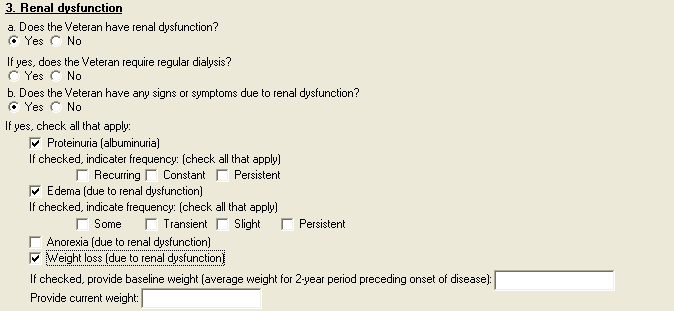 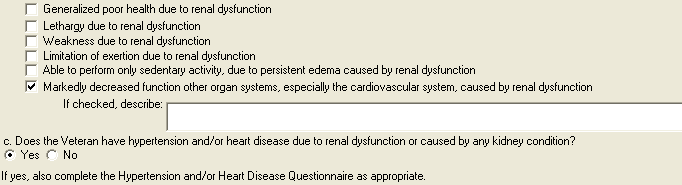 Figure 10: Print Example:  DBQ – Kidney Conditions (Nephrology) – 3. Renal dysfunctionSection 4. UrolithiasisAll questions in this section may be answered as described by the rules below.  If all mandatory questions are not answered, the error message(s) will appear in a popup window as depicted below.Table 5: Rules:  DBQ – Kidney Conditions (Nephrology) – 4. UrolithiasisFigure 11: Template Example:  DBQ – Kidney Conditions (Nephrology) – 4. Urolithiasis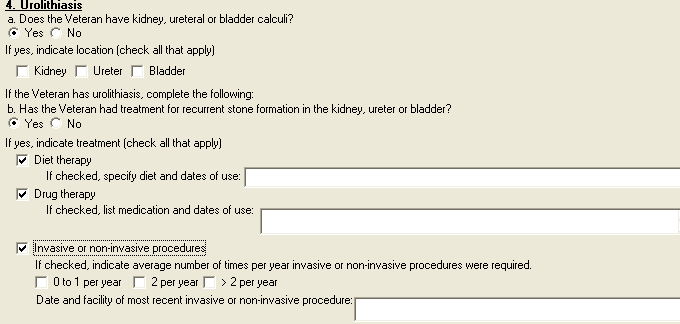 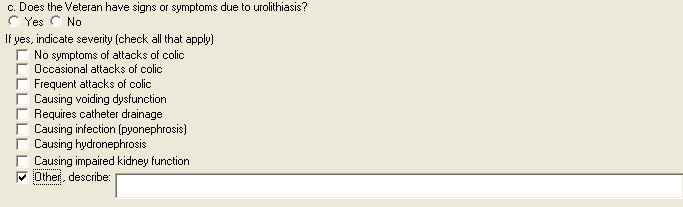 Figure 12: Print Example:  DBQ – Kidney Conditions (Nephrology) – 4. UrolithiasisSection 5. Urinary tract/kidney infectionAll questions in this section may be answered as described by the rules below.  If all mandatory questions are not answered, the error message(s) will appear in a popup window as depicted below.Table 6: Rules: DBQ – Kidney Conditions (Nephrology) – 5. Urinary tract/kidney infectionFigure 13: Template Example: DBQ – Kidney Conditions (Nephrology) – 5. Urinary tract/kidney infection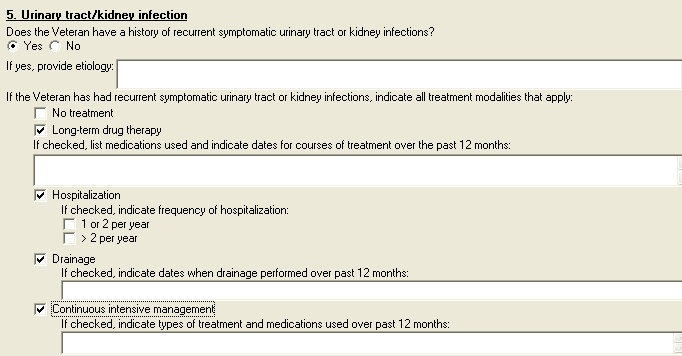 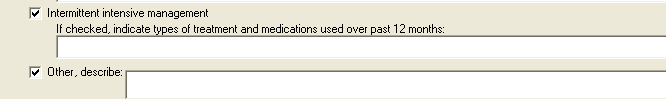 Figure 14: Print Example: DBQ – Kidney Conditions (Nephrology) – 5. Urinary tract/kidney infectionSection 6. Kidney transplant or removalAll questions in this section may be answered as described by the rules below.  If all mandatory questions are not answered, the error message(s) will appear in a popup window as depicted below.Table 7: Rules: DBQ – Kidney Conditions (Nephrology) – 6. Kidney transplant or removalFigure 15: Template Example: DBQ – Kidney Conditions (Nephrology) – 6. Kidney transplant or removal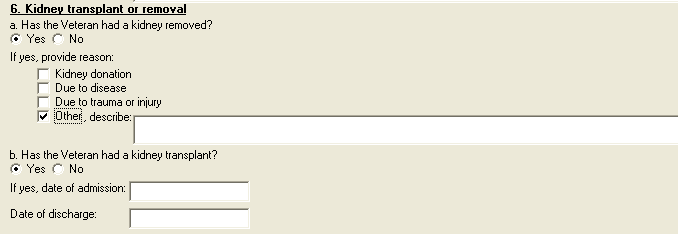 Figure 16: Print Example: DBQ – Kidney Conditions (Nephrology) – 6. Kidney transplant or removalSection 7. Tumors and NeoplasmsAll questions in this section may be answered as described by the rules below.  If all mandatory questions are not answered, the error message(s) will appear in a popup window as depicted below.Table 8: Rules: DBQ – Kidney Conditions (Nephrology) – 7. Tumors and NeoplasmsFigure 17: Template Example: DBQ – Kidney Conditions (Nephrology) – 7. Tumors and Neoplasms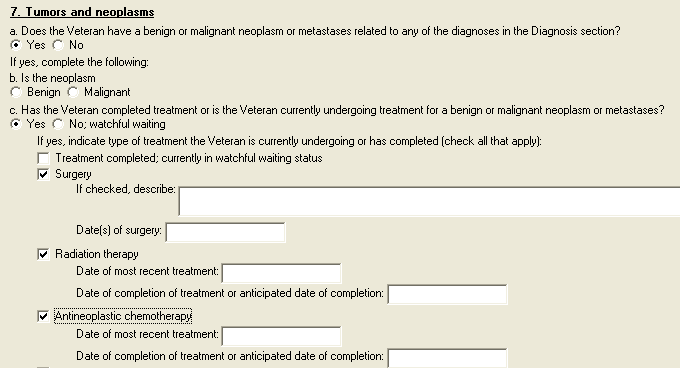 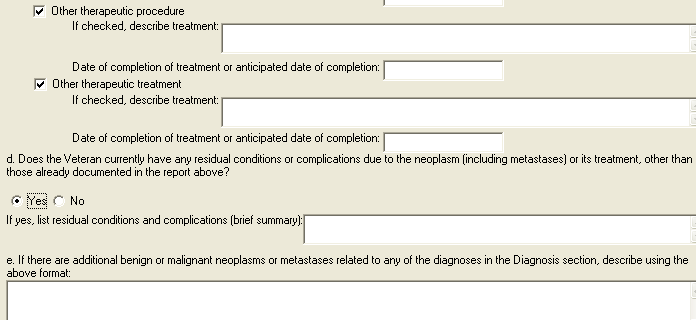 Figure 18: Print Example: DBQ – Kidney Conditions (Nephrology) – 7. Tumors and NeoplasmsSection 8. Other pertinent physical findings, complications, signs and/or symptomsAll questions in this section may be answered as described by the rules below.Table 9: Rules:  DBQ – Kidney Conditions (Nephrology) – 8.  Other pertinent physical findings, complications, signs and/or symptomsFigure 19: Template Example:  DBQ – Kidney Conditions (Nephrology) – 8.  Other pertinent physical findings, complications, signs and/or symptoms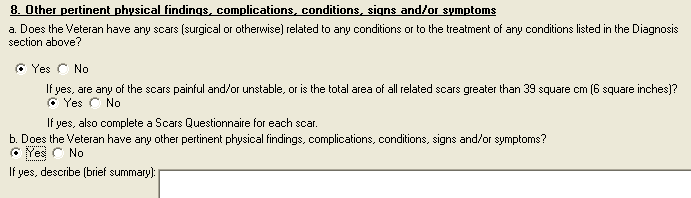 Figure 20: Print Example:  DBQ – Kidney Conditions (Nephrology) – 8.  Other pertinent physical findings, complications, signs and/or symptomsSection 9. Diagnostic testingAll questions in this section may be answered as described by the rules below.Table 10: Rules:  DBQ – Kidney Conditions (Nephrology) – 9. Diagnostic testingFigure 21: Template Example:  DBQ – Kidney Conditions (Nephrology) – 9. Diagnostic testing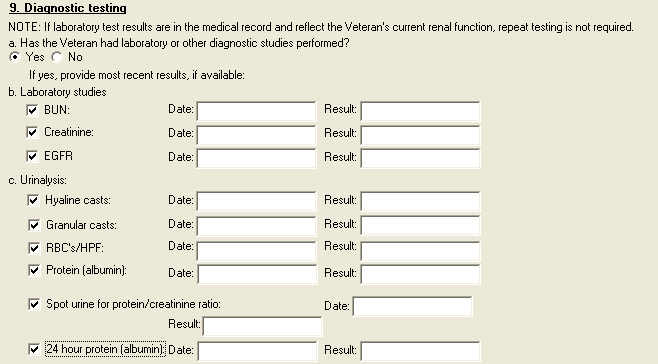 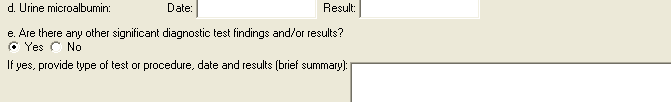 Figure 22: Print Example:  DBQ – Kidney Conditions (Nephrology) – 9. Diagnostic testingSection 10. Functional impactAll questions in this section may be answered as described by the rules below.Table 11: Rules:  DBQ – Kidney Conditions (Nephrology) – 10. Functional impactFigure 23: Template Example:  DBQ – Kidney Conditions (Nephrology) – 10. Functional impact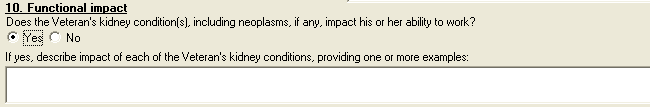 Figure 24: Print Example:  DBQ – Kidney Conditions (Nephrology) – 10. Functional impact Section 11. Remarks, if anyAll questions in this section may be answered as described by the rules below.Table 12: Rules:  DBQ – Kidney Conditions (Nephrology) – 11. Remarks, if anyFigure 25: Template Example:  DBQ – Kidney Conditions (Nephrology) – 11. Remarks, if any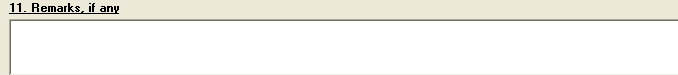 Figure 26: Print Example:  DBQ – Kidney Conditions (Nephrology) – 11. Remarks, if anyKidney Conditions (Nephrology) DBQ-AMIE WorksheetThe DBQ-AMIE worksheets are accessed via the Print Blank C&P Worksheet menu [DVBA C PRINT BLANK C&P WORKSHE] option.  Select the “DBQ KIDNEY CONDITIONS (NEPHROLOGY)” worksheet.   DBQ-AMIE worksheets should be sent to a printer.                         Kidney Conditions (Nephrology)                        Disability Benefits Questionnaire Name of patient/Veteran: _______________________   SSN: ________________ Your patient is applying to the U. S. Department of Veterans Affairs (VA) for disability benefits.  VA will consider the information you provide on this questionnaire as part of their evaluation in processing the Veteran's claim. 1. Diagnosis: Does the Veteran now have or has he/she ever been diagnosed with a kidney condition? ___ Yes   ___ No If no, provide rationale (e.g., Veteran has never had any known kidney condition(s)):_______________________________________________________________ If yes, indicate diagnoses: (check all that apply) ___ Diabetic nephropathy      ICD Code: ______   Date of Diagnosis: _________ ___ Glomerulonephritis        ICD Code: ______   Date of Diagnosis: _________ ___ Hydronephrosis            ICD Code: ______   Date of Diagnosis: _________ ___ Interstitial nephritis    ICD Code: ______   Date of Diagnosis: _________ ___ Kidney transplant         ICD Code: ______   Date of Diagnosis: _________ ___ Nephrosclerosis           ICD Code: ______   Date of Diagnosis: _________ ___ Nephrolithiasis           ICD Code: ______   Date of Diagnosis: _________ ___ Renal artery stenosis     ICD Code: ______   Date of Diagnosis: _________ ___ Ureterolithiasis          ICD Code: ______   Date of Diagnosis: _________ ___ Neoplasm of the kidney                               ICD Code: ______   Date of Diagnosis: _________ ___ Other kidney condition (specify diagnosis, providing only diagnoses     that pertain to kidney conditions.)     Other diagnosis #1: ______________     ICD code: ________________________     Date of diagnosis: _______________     Other diagnosis #2: ______________     ICD code: ________________________     Date of diagnosis: _______________ If there are additional diagnoses that pertain to kidney conditions, list using above format: _________________________________________________________ 2. Medical history Describe the history (including cause, onset and course) of the Veteran's kidney condition: ___________________________________________________________Page: 2Disability Benefits Questionnaire for Kidney Conditions (Nephrology) 3. Renal dysfunction a. Does the Veteran have renal dysfunction? ___ Yes   ___ No If yes, does the Veteran require regular dialysis? ___ Yes   ___ No b. Does the Veteran have any signs or symptoms due to renal dysfunction? ___ Yes   ___ No If yes,check all that apply:    ___ Proteinuria (albuminuria)        If checked, indicate frequency: (check all that apply)              ___ Recurring   ___ Constant   ___ Persistent    ___ Edema (due to renal dysfunction)        If checked, indicate frequency: (check all that apply)              ___ Some   ___ Transient   ___ Slight   ___ Persistent    ___ Anorexia (due to renal dysfunction)    ___ Weight loss (due to renal dysfunction)        If checked, provide baseline weight (average weight for 2-year period        preceding onset of disease): ____________        Provide current weight: _________________    ___ Generalized poor health due to renal dysfunction    ___ Lethargy due to renal dysfunction    ___ Weakness due to renal dysfunction    ___ Limitation of exertion due to renal dysfunction    ___ Able to perform only sedentary activity, due to persistent edema        caused by renal dysfunction    ___ Markedly decreased function other organ systems, especially the        cardiovascular system, caused by renal dysfunction           If checked, describe: _____________________________________________ c. Does the Veteran have hypertension and/or heart disease due to renal dysfunction or caused by any kidney condition? ___ Yes   ___ No If yes, also complete the Hypertension and/or Heart Disease Questionnaire as appropriate.Page: 3Disability Benefits Questionnaire for Kidney Conditions (Nephrology) 4. Urolithiasis a. Does the Veteran have kidney, ureteral or bladder calculi? ___ Yes   ___  No If yes, indicate location (check all that apply)   ___ Kidney   ___ Ureter   ___Bladder If the Veteran has urolithiasis, complete the following: b. Has the Veteran had treatment for recurrent stone formation in the kidney, ureter or bladder? ___ Yes   ___  No If yes, indicate treatment: (check all that apply)   ___ Diet therapy       If checked, specify diet and dates of use: ____________________________   ___ Drug therapy       If checked, list medication and dates of use: _________________________   ___ Invasive or non-invasive procedures       If checked, indicate average number of times per year invasive or       non-invasive procedures were required:       ___ 0 to 1 per year    ___ 2 per year    ___ > 2 per year       Date and facility of most recent invasive or non-invasive procedure:       _______________________________________________________________________ c. Does the Veteran have signs or symptoms due to urolithiasis? ___ Yes   ___  No If yes, indicate severity (check all that apply):   ___ No symptoms or attacks of colic   ___ Occasional attacks of colic   ___ Frequent attacks of colic   ___ Causing voiding dysfunction   ___ Requires catheter drainage   ___ Causing infection (pyonephrosis)   ___ Causing hydronephrosis   ___ Causing impaired kidney function   ___ Other, describe: ______________________________________________________Page: 4Disability Benefits Questionnaire for Kidney Conditions (Nephrology) 5. Urinary tract/kidney infection Does the Veteran have a history of recurrent symptomatic urinary tract or kidney infections? ___ Yes   ___  No If yes, provide etiology: ___________________________________________________ If the Veteran has had recurrent symptomatic urinary tract or kidney infections, indicate all treatment modalities that apply:   ___ No treatment   ___ Long-term drug therapy       If checked, list medications used and indicate dates for courses of       treatment over the past 12 months: ____________________________________   ___ Hospitalization       If checked, indicate frequency of hospitalization:          ___ 1 or 2 per year          ___ > 2 per year   ___ Drainage         If checked, indicate dates when drainage performed over past 12         months: _______________________________   ___ Continuous intensive management         If checked, indicate types of treatment and medications used over         past 12 months: _______________________   ___ Intermittent intensive management         If checked, indicate types of treatment and medications used over         past 12 months: _______________________   ___ Other, describe: ________________________ 6. Kidney transplant or removal a. Has the Veteran had a kidney removed? ___ Yes   ___ No If yes, provide reason:    ___ Kidney donation    ___ Due to disease    ___ Due to trauma or injury    ___ Other, describe: ______________________ b. Has the Veteran had a kidney transplant? ___ Yes   ___ No If yes, date of admission: ___________________ Date of discharge: ___________________________Page: 5Disability Benefits Questionnaire for Kidney Conditions (Nephrology) 7. Tumors and neoplasms a.  Does the Veteran have a benign or malignant neoplasm or metastases related to any of the diagnoses in the Diagnosis section? ___ Yes   ___ No If yes, complete the following: b. Is the neoplasm ___ Benign    ___ Malignant c. Has the Veteran completed treatment or is the Veteran currently undergoing treatment for a benign or malignant neoplasm or metastases? ___ Yes   ___ No; watchful waiting    If yes, indicate type of treatment the Veteran is currently undergoing or    has completed (check all that apply):    ___ Treatment completed; currently in watchful waiting status    ___ Surgery        If checked, describe: ________________________________________________        Date(s) of surgery: _________    ___ Radiation therapy        Date of most recent treatment: ___________        Date of completion of treatment or anticipated date of        completion: _________________    ___ Antineoplastic chemotherapy        Date of most recent treatment: ___________        Date of completion of treatment or anticipated date of        completion: _________________    ___ Other therapeutic procedure        If checked, describe procedure: ______________________________________        Date of most recent procedure: ___________    ___ Other therapeutic treatment        If checked, describe treatment: ______________________________________        Date of completion of treatment or anticipated date of        completion: _________________ d. Does the Veteran currently have any residual conditions or complications due to the neoplasm (including metastases) or its treatment, other than those already documented in the report above? ___ Yes   ___ No If yes, list residual conditions and complications (brief summary): _________ _____________________________________________________________________________ e. If there are additional benign or malignant neoplasms or metastases related to any of the diagnoses in the Diagnosis section, describe using the above format: _______________________________________________________________Page: 6Disability Benefits Questionnaire for Kidney Conditions (Nephrology) 8. Other pertinent physical findings, complications, conditions, signs and/or symptoms a. Does the Veteran have any scars (surgical or otherwise) related to any conditions or to the treatment of any conditions listed in the Diagnosis section above? ___ Yes   ___ No    If yes, are any of the scars painful and/or unstable, or is the total area    of all related scars greater than 39 square cm (6 square inches)?    ___ Yes   ___ No    If yes, also complete a Scars Questionnaire. b. Does the Veteran have any other pertinent physical findings, complications, conditions, signs and/or symptoms? ___ Yes   ___ No If yes, describe (brief summary): ___________________________________________ 9. Diagnostic testing NOTE: If laboratory test results are in the medical record and reflect the Veteran's current renal function, repeat testing is not required. a. Has the Veteran had laboratory or other diagnostic studies performed? ___ Yes   ___ No If yes, provide most recent results, if available: b. Laboratory studies    ___ BUN:                        Date: ___________   Result: ______________    ___ Creatinine:                 Date: ___________   Result: ______________    ___ EGFR:                       Date: ___________   Result: ______________ c. Urinalysis:    ___ Hyaline casts:              Date: ___________   Result: ______________    ___ Granular casts:             Date: ___________   Result: ______________    ___ RBC's/HPF:                  Date: ___________   Result: ______________    ___ Protein (albumin):          Date: ___________   Result: ______________    ___ Spot urine for        protein/creatinine ratio:   Date: ___________   Result: ______________    ___ 24 hour protein (albumin):  Date: ___________   Result: ______________ d. Urine microalbumin:             Date: ___________   Result: ______________ e. Are there any other significant diagnostic test findings and/or results? ___ Yes   ___ No If yes, provide type of test or procedure, date and results (brief summary): _____________________________________________________________________________Page: 7Disability Benefits Questionnaire for Kidney Conditions (Nephrology) 10. Functional impact Does the Veteran's kidney condition(s), including neoplasms, if any, impact his or her ability to work? ___ Yes   ___ No If yes, describe impact of each of the Veteran's kidney conditions, providing one or more examples: _______________________________________________________ 11. Remarks, if any: ________________________________________________________ Physician signature: _____________________________________ Date: ____________ Physician printed name: __________________________________ Phone: ___________ Medical license #: _______________________________________ Fax: _____________ Physician address: __________________________________________________________ NOTE: VA may request additional medical information, including additional examinations if necessary to complete VA's review of the Veteran's application.DateDescription (Patch # if applicable)AuthorTechnical Writer1/21/2011Document createdREDACTEDN/A4/1/2011Revisions and corrections for patch 163REDACTEDN/ANOTE:  VA may request additional medical information, including additional examinations if necessary to complete VA's review of the Veteran's application. Field/QuestionField DispositionValid ValuesFormatError MessageKidney Conditions (Nephrology)Enabled, Read-OnlyN/AN/AN/ADisability Benefits QuestionnaireEnabled, Read-OnlyN/AN/AN/AName of patient/Veteran:Enabled,  Mandatory N/AFree TextPlease enter the name of the patient/Veteran.Your patient is applying to the U. S. Department of Veterans Affairs (VA) for disability benefits.  VA will consider the information you provide on this questionnaire as part of their evaluation in processing the Veteran’s claim.   Enabled, Read-OnlyN/AN/AN/AKidney Conditions (Nephrology)Disability Benefits Questionnaire    Name of patient/Veteran:      Your patient is applying to the U.S. Department of Veterans Affairs (VA) for     disability benefits. VA will consider the information you provide on this     questionnaire as part of their evaluation in processing the Veteran's claim.Field/QuestionField DispositionValid ValuesFormatError Message1.DiagnosisEnabled, Read-OnlyN/AN/AN/ADoes the Veteran now have or has he/she ever been diagnosed with a kidney condition?Enabled,  Mandatory; Choose one valid value[Yes; No]N/APlease answer the question: Does the Veteran now have or has he ever been diagnosed with a kidney condition?If no, provide rationale (e.g. Veteran does not currently have any known kidney condition(s)):If Does the Veteran now have or has he/she ever been diagnosed with a kidney condition? = No; Enabled,  MandatoryElse; DisabledN/AFree TextPlease provide the rationale for indicating the Veteran has not been diagnosed with a kidney condition.If yes, indicate diagnoses: (check all that apply) If Does the Veteran now have or has he/she ever been diagnosed with a kidney condition? = Yes; Enabled, Mandatory, Choose one or more valid values.Else; Optional[Diabetic nephropathy; Glomerulonephritis; Hydronephrosis; Interstitial nephritis; Kidney transplant; Nephrosclerosis; Nephrolithiasis; Renal artery stenosis; Ureterolithiasis; Neoplasm of the kidney; Other kidney condition(specify diagnosis, providing only diagnoses that pertain to kidney conditions.)]N/APlease select at least one diagnosis.ICD Code:If Diagnosis = Yes and if Diagnosis includes Diabetic nephropathy;   Enabled,  MandatoryIf Diagnosis = No and if Diagnosis includes Diabetic nephropathy;   Enabled,  OptionalElse; DisabledN/AFree TextPlease enter the ICD code for Diabetic nephropathy.Date of Diagnosis:If Diagnosis = Yes and if Diagnosis includes Diabetic nephropathy;   Enabled,  MandatoryN/AFree TextPlease enter the date of diagnosis for Diabetic nephropathy.ICD Code:If Diagnosis = Yes and if Diagnosis includes Glomerulonephritis;   Enabled,  MandatoryIf Diagnosis = No and if Diagnosis includes Glomerulonephritis;   Enabled,  OptionalElse; DisabledN/AFree TextPlease enter the ICD code for Glomerulonephritis.Date of Diagnosis:If Diagnosis = Yes and if Diagnosis includes Glomerulonephritis;   Enabled,  MandatoryIf Diagnosis = No and if Diagnosis includes Glomerulonephritis;   Enabled,  OptionalElse; DisabledN/AFree TextPlease enter the date of diagnosis for Glomerulonephritis.ICD Code:If Diagnosis = Yes and if Diagnosis includes Hydronephrosis;   Enabled,  MandatoryIf Diagnosis = No and if Diagnosis includes Hydronephrosis;   Enabled,  OptionalElse; DisabledN/AFree TextPlease enter the ICD code for Hydronephrosis.Date of Diagnosis:If Diagnosis = Yes and if Diagnosis includes Hydronephrosis;   Enabled,  MandatoryIf Diagnosis = No and if Diagnosis includes Hydronephrosis;   Enabled,  OptionalElse; DisabledN/AFree TextPlease enter the date of diagnosis for Hydronephrosis.ICD Code:If Diagnosis = Yes and if Diagnosis includes Interstitial nephritis; Enabled,  MandatoryIf Diagnosis = No and if Diagnosis includes Interstitial nephritis;   Enabled,  OptionalElse; DisabledN/AFree TextPlease enter the ICD code for Interstitial nephritis.Date of Diagnosis:If Diagnosis = Yes and if Diagnosis includes Interstitial nephritis; Enabled,  MandatoryIf Diagnosis = No and if Diagnosis includes Interstitial nephritis;   Enabled,  OptionalElse; DisabledN/AFree TextPlease enter the date of diagnosis for Interstitial nephritis.ICD Code:If Diagnosis = Yes and if Diagnosis includes Kidney transplant; Enabled,  MandatoryIf Diagnosis = No and if Diagnosis includes Kidney transplant;   Enabled,  OptionalElse; DisabledN/AFree TextPlease enter the ICD code for Kidney transplant.Date of Diagnosis:If Diagnosis = Yes and if Diagnosis includes Kidney transplant; Enabled,  MandatoryIf Diagnosis = No and if Diagnosis includes Kidney transplant;   Enabled,  OptionalElse; DisabledN/AFree TextPlease enter the date of diagnosis for Kidney transplant.ICD Code:If Diagnosis = Yes and if Diagnosis includes Nephrosclerosis; Enabled,  MandatoryIf Diagnosis = No and if Diagnosis includes Nephrosclerosis;   Enabled,  OptionalElse; DisabledN/AFree TextPlease enter the ICD code for Nephrosclerosis.Date of Diagnosis:If Diagnosis = Yes and if Diagnosis includes Nephrosclerosis; Enabled,  MandatoryIf Diagnosis = No and if Diagnosis includes Nephrosclerosis;   Enabled,  OptionalElse; DisabledN/AFree TextPlease enter the date of diagnosis for Nephrosclerosis.ICD Code:If Diagnosis = Yes and if Diagnosis includes Nephrolithiasis; Enabled,  MandatoryIf Diagnosis = No and if Diagnosis includes Nephrolithiasis;   Enabled,  OptionalElse; DisabledN/AFree TextPlease enter the ICD code for Nephrolithiasis.Date of Diagnosis:If Diagnosis = Yes and if Diagnosis includes Nephrolithiasis; Enabled,  MandatoryIf Diagnosis = No and if Diagnosis includes Nephrolithiasis;   Enabled,  OptionalElse; DisabledN/AFree TextPlease enter the date of diagnosis for Nephrolithiasis.ICD Code:If Diagnosis = Yes and if Diagnosis includes Renal artery stenosis; Enabled,  MandatoryIf Diagnosis = No and if Diagnosis includes Renal artery stenosis;   Enabled,  OptionalElse; DisabledN/AFree TextPlease enter the ICD code for Renal artery stenosis.Date of Diagnosis:If Diagnosis = Yes and if Diagnosis includes Renal artery stenosis; Enabled,  MandatoryIf Diagnosis = No and if Diagnosis includes Renal artery stenosis;   Enabled,  OptionalElse; DisabledN/AFree TextPlease enter the date of diagnosis for Renal artery stenosis.ICD Code:If Diagnosis = Yes and if Diagnosis includes Ureterolithiasis; Enabled,  MandatoryIf Diagnosis = No and if Diagnosis includes Ureterolithiasis;   Enabled,  OptionalElse; DisabledN/AFree TextPlease enter the ICD code for Ureterolithiasis.Date of Diagnosis:If Diagnosis = Yes and if Diagnosis includes Ureterolithiasis; Enabled,  MandatoryIf Diagnosis = No and if Diagnosis includes Ureterolithiasis;   Enabled,  OptionalElse; DisabledN/AFree TextPlease enter the date of diagnosis for Ureterolithiasis.ICD Code:If Diagnosis = Yes and if Diagnosis includes Neoplasm of the kidney; Enabled,  MandatoryIf Diagnosis = No and if Diagnosis includes Neoplasm of the kidney;  Enabled,  OptionalElse; DisabledN/AFree TextPlease enter the ICD code for Neoplasm of the kidney.Date of Diagnosis:If Diagnosis = Yes and if Diagnosis includes Neoplasm of the kidney; Enabled,  MandatoryIf Diagnosis = No and if Diagnosis includes Neoplasm of the kidney;  Enabled,  OptionalElse; DisabledN/AFree TextPlease enter the date of diagnosis for Neoplasm of the kidney.Other diagnosis #1:If Diagnosis includes Other kidney condition;Enabled; MandatoryElse; DisabledN/AN/APlease enter a value in the ‘Other diagnosis #1’ field.ICD code:If Other diagnosis #1 is populated; Enabled, MandatoryElse; DisabledN/AFree TextPlease enter the ICD code for other diagnosis #1.Date of diagnosis:If Other diagnosis #1 is populated; Enabled, MandatoryElse; DisabledN/AFree TextPlease enter the date of other diagnosis #1.Other diagnosis #2If Diagnosis includes Other kidney condition;Enabled; OptionalElse; DisabledN/AN/AN/AICD code:If Other diagnosis #2 is populated; Enabled, MandatoryElse; DisabledN/AFree TextPlease enter the ICD code for other diagnosis #2.Date of diagnosis:If Other diagnosis #2 is populated; Enabled, MandatoryElse; DisabledN/AFree TextPlease enter the date diagnosis for other diagnosis #2.If there are additional diagnoses that pertain to kidney conditions(s), list using above format:Enabled, OptionalN/AFree TextN/A    1. Diagnosis    ------------    Does the Veteran now have or has he/she ever been diagnosed with a kidney     condition? [X] Yes   [ ] No       If no, provide rationale (e.g., Veteran has never had any known kidney     condition(s)):      If yes, indicate diagnoses: (check all that apply)       [ ] Diabetic nephropathy             ICD Code:           Date of Diagnosis:        [X] Glomerulonephritis             ICD Code:           Date of Diagnosis:        [ ] Hydronephrosis             ICD Code:           Date of Diagnosis:        [ ] Interstitial nephritis             ICD Code:           Date of Diagnosis:        [ ] Kidney transplant             ICD Code:           Date of Diagnosis:        [ ] Nephrosclerosis             ICD Code:           Date of Diagnosis:        [ ] Nephrolithiasis             ICD Code:           Date of Diagnosis:        [ ] Renal artery stenosis             ICD Code:           Date of Diagnosis:        [ ] Ureterolithiasis             ICD Code:           Date of Diagnosis:        [ ] Neoplasm of the kidney             ICD Code:           Date of Diagnosis:        [X] Other kidney condition (specify diagnosis, providing only diagnoses            that pertain to kidney conditions.)           Other diagnosis #1:                ICD code:                Date of diagnosis:             Other diagnosis #2:  a              ICD code:                Date of diagnosis:             If there are additional diagnoses that pertain to kidney conditions,               list using above format:   Field/QuestionField DispositionValid ValuesFormatError Message2.Medical HistoryEnabled; Read OnlyN/AN/AN/ADescribe the history (including cause, onset and course) of the Veteran’s kidney condition:If Diagnosis = Yes and at least one diagnosis is selected in the Diagnosis section; Enabled,  MandatoryElse; Enabled, OptionalN/AFree TextPlease describe the history (including onset and course) of the Veteran's kidney condition.    2. Medical history    ------------------    Describe the history (including cause, onset and course) of the Veteran's        kidney condition:  Field/QuestionField DispositionValid ValuesFormatError Message3.Renal dysfunctionEnabled; Read OnlyN/AN/AN/Aa. Does the Veteran have renal dysfunction?If Diagnosis = Yes and at least one diagnosis is selected in the Diagnosis section; Enabled,  Mandatory, Choose one valid valueElse; Enabled, Optional[Yes; No]N/APlease provide an answer to the question: Does the Veteran have renal dysfunction?If yes, does the Veteran require regular dialysis?If Does the Veteran have real dysfunction? = Yes; Enabled; Mandatory; Choose one valid valueElse; Disabled[Yes; No]N/APlease answer whether or not the Veteran requires regular dialysis.b. Does the Veteran have any signs or symptoms due to renal dysfunction?If Does the Veteran have renal dysfunction? = Yes; Enabled,  Mandatory, Choose one valid valueElse; Disabled[Yes; No]N/APlease provide an answer to the question: Does the Veteran have any signs or symptoms due to renal dysfunction?If yes, check all that apply:If Does the Veteran have renal dysfunction? = Yes; Enabled; Optional; If Does the Veteran have any signs or symptoms due to renal dysfunction? = Yes; Enabled; Mandatory;Choose one or more valid valuesElse; Disabled[Proteinuria (albuminuria); Edema (due to renal dysfunction); Anorexia (due to renal dysfunction); Weight loss (due to renal dysfunction); Generalized poor health due to renal dysfunction; Lethargy due to renal dysfunction; Weakness due to renal dysfunction; Limitation of exertion due to renal dysfunction; Able to perform only sedentary activity, due to persistent edema caused by renal dysfunction; Markedly decreased function other organ systems, especially the cardiovascular system, caused by renal dysfunction]N/APlease select all applicable renal dysfunction related signs or symptoms.If checked, indicate frequency: (check all that apply)If Does the Veteran have any signs or symptoms due to renal dysfunction? = Yes and if Renal dysfunction signs or symptoms include Proteinuria (albuminuria); Enabled; Mandatory; If Does the Veteran have any signs or symptoms due to renal dysfunction? Is not populated and if Renal dysfunction signs or symptoms include Proteinuria (albuminuria);Enabled; Optional;Choose one or more valid valuesElse; Disabled[Recurring; Constant; Persistent]N/APlease indicate the frequency of Proteinuria (albuminuria).If checked, indicate frequency: (check all that apply)If Does the Veteran have any signs or symptoms due to renal dysfunction? = Yes and if Renal dysfunction signs or symptoms include Edema (due to renal dysfunction); Enabled; Mandatory; If Does the Veteran have any signs or symptoms due to renal dysfunction? is not populated and if Renal dysfunction signs or symptoms include Edema (due to renal dysfunction); Enabled; Optional;Choose one or more valid valuesElse; Disabled[Some; Transient; Slight; Persistent]N/APlease indicate the frequency of edema (due to renal dysfunction).If checked, provide baseline weight (average weight for 2-year period preceding onset of disease):If Does the Veteran have any signs or symptoms due to renal dysfunction? = Yes and if Renal dysfunction signs or symptoms include Weight loss (due to renal dysfunction); Enabled; Mandatory; If Does the Veteran have any signs or symptoms due to renal dysfunction? Is not populated and if Renal dysfunction signs or symptoms include Weight loss (due to renal dysfunction); Enabled; Optional;Choose one or more valid valuesElse; DisabledN/AFree TextPlease provide the baseline weight.Provide current weight:If Does the Veteran have any signs or symptoms due to renal dysfunction? = Yes and if Renal dysfunction signs or symptoms include Weight loss (due to renal dysfunction); Enabled; Mandatory; If Does the Veteran have any signs or symptoms due to renal dysfunction? is not populated and if Renal dysfunction signs or symptoms include Weight loss (due to renal dysfunction); Enabled; Optional;Choose one or more valid valuesElse; DisabledN/AFree TextPlease provide the current weight.If checked, describe:If Does the Veteran have any signs or symptoms due to renal dysfunction? = Yes and if Renal dysfunction signs or symptoms include Markedly decreased function other organ systems, especially the cardiovascular system, caused by renal dysfunction; Enabled; Mandatory; If Does the Veteran have any signs or symptoms due to renal dysfunction? is not populated and if Renal dysfunction signs or symptoms include Markedly decreased function other organ systems, especially the cardiovascular system, caused by renal dysfunction; Enabled; Optional;Choose one or more valid valuesElse; DisabledN/AFree TextPlease describe the decreased function of other organ systems caused by renal dysfunction.c. Does the Veteran have hypertension and/or heart disease due to renal dysfunction or caused by any kidney condition?If Diagnosis = Yes and at least one diagnosis is selected in the Diagnosis section and Does the Veteran have renal dysfunction = Yes; Enabled,  Mandatory, Choose one valid valueElse; Enabled, Optional[Yes; No]N/APlease provide an answer to the question: Does the Veteran have hypertension and/or heart disease due to renal dysfunction or caused by any kidney condition?If yes, also complete the Hypertension and/or Heart Disease Questionnaire as appropriate.  If Does the Veteran have hypertension and/or heart disease due to renal dysfunction or caused by any kidney condition? = Yes; Enabled; Read-OnlyElse; DisabledN/AN/AN/A    3. Renal dysfunction    --------------------    a. Does the Veteran have renal dysfunction?       [X] Yes   [ ] No              If yes, does the Veteran require regular dialysis?              [X] Yes   [ ] No       b. Does the Veteran have any signs or symptoms due to renal dysfunction?       [X] Yes   [ ] No              If yes, check all that apply:              [ ] Proteinuria (albuminuria)                  If checked, indicate frequency: (check all that apply)                     [ ] Recurring   [ ] Constant   [ ] Persistent              [ ] Edema (due to renal dysfunction)                  If checked, indicate frequency: (check all that apply)                     [ ] Some   [ ] Transient   [ ] Slight   [ ] Persistent              [ ] Anorexia (due to renal dysfunction)              [ ] Weight loss (due to renal dysfunction)                  If checked, provide baseline weight (average weight for 2-year                      period preceding onset of disease):                    Provide current weight:                [ ] Generalized poor health due to renal dysfunction              [ ] Lethargy due to renal dysfunction              [ ] Weakness due to renal dysfunction              [ ] Limitation of exertion due to renal dysfunction              [X] Able to perform only sedentary activity, due to persistent                   edema caused by renal dysfunction              [X] Markedly decreased function other organ systems, especially                   the cardiovascular system, caused by renal dysfunction                  If checked, describe:      c. Does the Veteran have hypertension and/or heart disease due to renal        dysfunction or caused by any kidney condition?       [X] Yes   [ ] No          If yes, also complete the Hypertension and/or Heart Disease Questionnaire        as appropriate.Field/QuestionField DispositionValid ValuesFormatError Message4. UrolithiasisEnabled, Read-OnlyN/AN/AN/Aa. Does the Veteran have kidney, ureteral or bladder calculi?If Diagnosis = Yes and at least one diagnosis is selected in the Diagnosis section; Enabled,  Mandatory, Choose one valid valueElse; Enabled, Optional[Yes; No]N/APlease provide an answer to the question: Does the Veteran have kidney, ureteral or bladder calculi?If yes, indicate location (check all that apply)If Does the Veteran have kidney, ureteral or bladder calculi? = Yes; Enabled; Mandatory, Choose one or more valid valuesElse; Disabled[Kidney; Ureter; Bladder]N/APlease select all locations where calculi are found.If the Veteran has urolithiasis, complete the following:If Does the Veteran have kidney, ureteral or bladder calculi? = Yes; Enabled; Read-OnlyElse; DisabledN/AN/AN/Ab. Has the Veteran had treatment for recurrent stone formation in the kidney, ureter or bladder?If Does the Veteran have kidney, ureteral or bladder calculi? = Yes; Enabled; Mandatory, Choose one valid valueElse; Disabled[Yes; No]N/APlease provide an answer to the question: Has the Veteran had treatment for recurrent stone formation in the kidney, ureter or bladder?If yes, indicate treatment: (check all that apply)If Has the Veteran had treatment for recurrent stone formation in the kidney, ureter or bladder? = Yes; Enabled; Mandatory; Choose one or more valid valuesElse; Disabled[Diet therapy; Drug therapy; Invasive or non-invasive procedures]N/APlease select at least one treatment for recurrent stone formation in the kidney, ureter or bladder.If checked, specify diet and dates of use:If treatment includes Diet therapy; Enabled; MandatoryElse; DisabledN/AFree TextPlease specify the diet and dates of use.If checked, list medication and dates of use:If treatment includes Drug therapy; Enabled; MandatoryElse; DisabledN/AFree TextPlease list the medication and dates of use.If checked, indicate average number of times per year invasive or non-invasive procedures were required:If treatment includes Invasive or non-invasive procedures; Enabled; Mandatory; Choose one valid valueElse; Disabled[0 to 1 per year; 2 per year; >2 per year]N/APlease indicate the average number of times per year invasive or non-invasive procedures were required for treatment of urolithiasis.Date and facility of most recent invasive or non-invasive procedure:If treatment includes Invasive or non-invasive procedures; Enabled; MandatoryElse; DisabledN/AFree TextPlease enter the date of the most recent invasive or non-invasive procedure for treatment of urolithiasis, and the facility where it was performed.c. Does the Veteran have signs or symptoms due to urolithiasis?If Diagnosis = Yes; Enabled,  Mandatory, Choose one valid valueElse; Enabled, Optional[Yes; No]N/APlease provide an answer to the question: Does the Veteran have signs or symptoms due to urolithiasis?If yes, indicate severity (check all that apply):If Does the Veteran have signs or symptoms due to urolithiasis? = Yes; Enabled; Mandatory; Choose one or more valid valuesElse; Disabled[No symptoms or attacks of colic; Occasional attacks of colic; Frequent attacks of colic; Causing voiding dysfunction; Requires catheter drainage; Causing infection (pyonephrosis); Causing hydronephrosis; Causing impaired kidney function; Other, describe:]N/APlease check one or more signs or symptoms due to urolithiasis.Other, describe:If severity includes Other; Enabled; MandatoryElse; DisabledN/AFree TextPlease describe the other signs or symptoms due to urolithiasis.   4. Urolithiasis    ---------------    a. Does the Veteran have kidney, ureteral or bladder calculi?       [ ] Yes   [ ] No              If yes, indicate location (check all that apply)              [ ] Kidney   [ ] Ureter   [ ] Bladder    If the Veteran has urolithiasis, complete the following:    b. Has the Veteran had treatment for recurrent stone formation in the        kidney, ureter or bladder?       [ ] Yes   [ ] No          If yes, indicate treatment (check all that apply)              [ ] Diet therapy                  If checked, specify diet and dates of use:                [ ] Drug therapy                  If checked, list medication and dates of use:                [ ] Invasive or non-invasive procedures:                  If checked, indicate average number of times per year invasive                   or non-invasive procedures were required:                     [ ] 0 to 1 per year   [ ] 2 per year   [ ] > 2 per year                  Date and facility of most recent invasive or non-invasive                      procedure:      c. Does the Veteran have signs or symptoms due to urolithiasis?       [ ] Yes   [ ] No              If yes, indicate severity (check all that apply)              [ ] No symptoms or attacks of colic              [ ] Occasional attacks of colic              [ ] Frequent attacks of colic              [ ] Causing voiding dysfunction              [ ] Requires catheter drainage              [ ] Causing infection (pyonephrosis)              [ ] Causing hydronephrosis              [ ] Causing impaired kidney function              [ ] Other, describe:  Field/QuestionField DispositionValid ValuesFormatError Message5. Urinary tract/kidney infectionEnabled; Read-OnlyN/AN/AN/ADoes the Veteran have a history of recurrent symptomatic urinary tract or kidney infections?If Diagnosis = Yes and at least one diagnosis is selected in the Diagnosis section; Enabled,  Mandatory, Choose one valid valueElse; Enabled, Optional[Yes; No]N/APlease answer the question: Does the Veteran have a history of recurrent symptomatic urinary tract or kidney infections?If yes, provide etiology:If Does the Veteran have a history of recurrent symptomatic urinary tract or kidney infections?= Yes; Enabled; MandatoryElse; DisabledN/AFree TextPlease provide the etiology of the recurrent symptomatic urinary tract or kidney infections.If the Veteran has had recurrent symptomatic urinary tract or kidney infections, indicate all treatment modalities that apply:If Does the Veteran have a history of recurrent symptomatic urinary tract or kidney infections?= Yes; Enabled; Mandatory; Choose one or more valid valuesElse; Disabled[No treatment; OR Long-term drug therapy; Hospitalization; Drainage; Continuous intensive management; Intermittent intensive management; Other]N/APlease check one or more boxes to indicate applicable treatment modalities for recurrent symptomatic urinary tract or kidney infections.If checked, list medications used and indicate dates for courses of treatment over the past 12 months:If treatment modalities include Long-term drug therapy; Enabled; MandatoryElse DisabledN/AFree TextPlease list medications used for urinary tract or kidney infections and their treatment dates over the past 12 months.If checked, indicate frequency of hospitalization:If treatment modalities include Hospitalization; Enabled; MandatoryElse Disabled[1 or 2 per year; >2 per year]N/APlease indicate the frequency of hospitalization.If checked, indicate dates when drainage performed over past 12 months:If treatment modalities include Drainage; Enabled; MandatoryElse DisabledN/AFree TextPlease indicate the dates that drainage was performed over the past 12 months.If checked, indicate types of treatments and medications used over past 12 months:If treatment modalities include Continuous intensive management; Enabled; MandatoryElse DisabledN/AFree TextPlease describe the types of treatment and medications for continuous intensive management used over the past 12 months.If checked, indicate types of treatments and medications used over past 12 months:If treatment modalities include Intermittent intensive management; Enabled; MandatoryElse DisabledN/AFree TextPlease describe the types of treatment and medications for intermittent intensive management used over the past 12 months.Other, describe:If treatment modalities include Other; Enabled; MandatoryElse DisabledN/AFree TextPlease describe other treatment modalities used for urinary tract or kidney infections.   5. Urinary tract/kidney infection    ---------------------------------    Does the Veteran have a history of recurrent symptomatic urinary tract or     kidney infections?       [ ] Yes   [ ] No              If yes, provide etiology:             If the Veteran has had recurrent symptomatic urinary tract or kidney            infections, indicate all treatment modalities that apply:              [ ] No treatment              [ ] Long-term drug therapy                  If checked, list medications used and indicate dates courses                      for treatment over the past 12 months:                [ ] Hospitalization                  If checked, indicate frequency of hospitalization:                     [ ] 1 or 2 per year                     [ ] > 2 per year              [ ] Drainage                  If checked, indicate dates when drainage performed over past                      12 months:                 [ ] Continuous intensive management                  If checked, indicate types of treatment and medications used                      over past 12 months:                [ ] Intermittent intensive management                  If checked, indicate types of treatment and medications used                      over past 12 months:                [ ] Other, describe:  Field/QuestionField DispositionValid ValuesFormatError Message6.  Kidney transplant or removalEnabled, Read-OnlyN/AN/AN/Aa. Has the Veteran had a kidney removed?If Diagnosis = Yes and at least one diagnosis is selected in the Diagnosis section; Enabled,  Mandatory, Choose one valid valueElse; Enabled, Optional[Yes; No]N/APlease provide an answer to the question: Has the Veteran had a kidney removed?If yes, provide reason:If Has the Veteran had a kidney removed? = Yes; Enabled; MandatoryElse; Disabled[Kidney donation; Due to disease; Due to trauma or injury; Other, describe:]N/APlease provide the reason a kidney was removed.Other, describe:If Reason = Other; Enabled; MandatoryN/AFree TextPlease describe the other reason a kidney was removed.b. Has the Veteran had a kidney transplant?If Diagnosis = Yes; Enabled,  Mandatory, Choose one valid valueElse; Enabled, Optional[Yes; No]N/APlease provide an answer to the question: Has the Veteran had a kidney transplant?If yes, date of admission:If Has the Veteran had a kidney transplant? = Yes; Enabled; MandatoryElse; DisabledN/AFree TextPlease enter the date of admission of the kidney transplant.Date of discharge:If Has the Veteran had a kidney transplant? = Yes; Enabled; MandatoryElse; DisabledN/AFree TextPlease enter the date of discharge of the kidney transplant.    6. Kidney transplant or removal    -------------------------------    a. Has the Veteran had a kidney removed?       [ ] Yes   [ ] No              If yes, provide reason:              [ ] Kidney donation              [ ] Due to disease              [ ] Due to trauma or injury              [ ] Other, describe:      b. Has the Veteran had a kidney transplant?       [ ] Yes   [ ] No              If yes, date of admission:             Date of discharge:  Field/QuestionField DispositionValid ValuesFormatError Message7.  Tumors and NeoplasmsEnabled, Read-OnlyN/AN/AN/Aa. Does the Veteran have a benign or malignant neoplasm or metastases related to any of the diagnoses in the Diagnosis section?If Diagnosis = Yes and at least one diagnosis is selected in the Diagnosis section; Enabled,  Mandatory, Choose one valid valueElse; Enabled, Optional[Yes; No]N/APlease provide an answer to the question: Does the Veteran have a benign or malignant neoplasm or metastases related to any of the diagnoses in the Diagnosis section?If yes, complete the following:If Does the Veteran have a benign or malignant neoplasm or metastases related to any of the diagnoses in the Diagnosis section? = Yes; Enabled; Read-OnlyElse; DisabledN/AN/AN/Ab. Is the neoplasmIf Does the Veteran have a benign or malignant neoplasm or metastases related to any of the diagnoses in the Diagnosis section? = Yes; Enabled; Mandatory, Choose one valid valueElse; Disabled[Benign; Malignant]N/APlease indicate whether the neoplasm is benign or malignant.c. Has the Veteran completed treatment or is the Veteran currently undergoing treatment for a benign or malignant neoplasm or metastases?If Does the Veteran have a benign or malignant neoplasm or metastases related to any of the diagnoses in the Diagnosis section? = Yes; Enabled; Mandatory, Choose one valid valueElse; Disabled[Yes; No, watchful waiting]N/APlease provide an answer to the question: Has the Veteran completed treatment or is the Veteran currently undergoing treatment for a benign or malignant neoplasm or metastases?If yes, indicate type of treatment the Veteran is currently undergoing or has completed (check all that apply):If Has the Veteran completed treatment or is the Veteran currently undergoing treatment for a benign or malignant neoplasm or metastases? = Yes; Enabled, Mandatory, Choose one or more valid valuesElse; Disabled[Treatment completed; currently in watchful waiting status; Surgery; Radiation therapy; Antineoplastic chemotherapy; Other therapeutic procedure; Other therapeutic treatment]N/APlease indicate all applicable treatment types for a benign or malignant neoplasm or metastases that the Veteran either is undergoing or has completed.If checked, describe:If treatments include Surgery; Enabled, MandatoryElse; DisabledN/AFree TextPlease describe the surgery.Date(s) of surgery:If treatments include Surgery; Enabled, MandatoryElse; DisabledN/AFree TextPlease enter the date(s) of surgery.Date of most recent treatment:If treatments include Radiation therapy; Enabled, MandatoryElse; DisabledN/AFree TextPlease enter the date of the most recent radiation therapy treatment.Date of completion of treatment or anticipated date of completion: If treatments include Radiation therapy; Enabled, MandatoryElse; DisabledN/AFree TextPlease enter the date (actual or anticipated) of completion of the radiation therapy treatment.Date of most recent treatment:If treatments include Antineoplastic chemotherapy; Enabled, MandatoryElse; DisabledN/AFree TextPlease enter the date of the most recent antineoplastic chemotherapy treatment.Date of completion of treatment or anticipated date of completion: If treatments include Antineoplastic chemotherapy; Enabled, MandatoryElse; DisabledN/AFree TextPlease enter the date (actual or anticipated) of the most recent antineoplastic chemotherapy treatment.If checked, describe procedure:If treatments include Other therapeutic procedure; Enabled, MandatoryElse; DisabledN/AFree TextPlease describe the other therapeutic procedure.Date of most recent procedure:If treatments include Other therapeutic procedure; Enabled, MandatoryElse; DisabledN/AFree TextPlease enter the date of the most recent other therapeutic procedure.If checked, describe treatment:If treatments include Other therapeutic treatment; Enabled, MandatoryElse; DisabledN/AFree TextPlease describe the other therapeutic treatment.Date of completion of treatment or anticipated date of completion:If treatments include Other therapeutic treatment; Enabled, MandatoryElse; DisabledN/AFree TextPlease enter the date (actual or anticipated) of completion of the other therapeutic treatment.d. Does the Veteran currently have any residual conditions or complications due to the neoplasm (including metastases) or its treatment other than those already documented in the report above?If Does the Veteran have a benign or malignant neoplasm or metastases related to any of the diagnoses in the Diagnosis section? = Yes; Enabled; Mandatory, Choose one valid valueElse; Disabled[Yes; No]Please indicate whether or not the Veteran has any residual conditions or complications due to the neoplasm (including metastases) or its treatment other than those already documented.If yes, list residual conditions and complications (brief summary):If previous question = Yes; Enabled, MandatoryElse; DisabledN/AFree TextPlease list the residual conditions and complications due to the neoplasm (including metastases) or its treatment.e. If there are additional benign or malignant neoplasms or metastases related to any of the diagnoses in the Diagnosis section, describe using the above format:If Does the Veteran have a benign or malignant neoplasm or metastases related to any of the diagnoses in the Diagnosis section? = Yes; Enabled; OptionalElse; DisabledN/AFree TextN/A    7. Tumors and neoplasms    -----------------------    a. Does the Veteran have a benign or malignant neoplasm or metastases        related to any of the diagnoses in the Diagnosis section?       [ ] Yes   [ ] No       If yes, complete the following:    b. Is the neoplasm       [ ] Benign   [ ] Malignant       c. Has the Veteran completed treatment or is the Veteran currently        undergoing treatment for a benign or malignant neoplasm or metastases?       [ ] Yes   [ ] No; watchful waiting          If yes, indicate type of treatment the Veteran is currently undergoing or        has completed (check all that apply):          [ ] Treatment completed; currently in watchful waiting status          [ ] Surgery              If checked, describe:                Date(s) of surgery:            [ ] Radiation therapy              Date of most recent treatment:                Date of completion of treatment or anticipated date of completion:           [ ] Antineoplastic chemotherapy              Date of most recent treatment:                Date of completion of treatment or anticipated date of completion:           [ ] Other therapeutic procedure              If checked, describe procedure:                Date of most recent procedure:            [ ] Other therapeutic treatment              If checked, describe treatment:                Date of completion of treatment or anticipated date of completion:     d. Does the Veteran currently have any residual conditions or complications        due to the neoplasm (including metastases) or its treatment, other than those        already documented in the report above?       [ ] Yes   [ ] No              If yes, list residual conditions and complications (brief summary):      e. If there are additional benign or malignant neoplasms or metastases        related to any of the diagnoses in the Diagnosis section, describe using the        above format:Field/QuestionField DispositionValid ValuesFormatError Message8. Other pertinent physical findings, complications, signs and/or symptomsEnabled; Read-OnlyN/AN/AN/A  a. Does the Veteran have any scars (surgical or otherwise) related to any conditions or to the treatment of any conditions listed in the Diagnosis section above?If Diagnosis = Yes and at least one diagnosis is selected in the Diagnosis section; Enabled,  Mandatory, Choose one valid valueElse; Enabled, Optional[Yes; No]N/APlease indicate whether or not the Veteran has any scars (surgical or otherwise) related to any conditions (or their treatment) listed in the Diagnosis section.If yes, are any of the scars painful and/or unstable, or is the total area of all related scars greater than 39 square cm (6 square inches)?If previous question = Yes; Enabled, Mandatory, Choose one valid valueElse; Disabled[Yes; No]N/APlease answer whether or not any of the scars are painful and/or unstable, or if the total area of all related scars is greater than 39 square cm (6 square inches).If yes, also complete a Scars Questionnaire.If previous question = Yes; Enabled, Read-OnlyElse; DisabledN/AN/AN/Ab. Does the Veteran have any other pertinent physical findings, complications, conditions, signs or symptoms?If Diagnosis = Yes and at least one diagnosis is selected in the Diagnosis section; Enabled,  Mandatory, Choose one valid valueElse; Enabled, Optional[Yes; No]N/APlease provide an answer to the question: Does the Veteran have any other pertinent physical findings, complications, conditions, signs or symptoms?If yes, describe (brief summary):If Does the Veteran have any other pertinent physical findings, complications, conditions, signs and/or symptoms?= Yes; Enabled; MandatoryElse; DisabledN/AFree TextPlease describe any other pertinent physical findings, complications, conditions, signs or symptoms.    8. Other pertinent physical findings, complications, conditions, signs        and/or symptoms    ----------------------------------------------------------------------    a. Does the Veteran have any scars (surgical or otherwise) related to any        conditions or to the treatment of any conditions listed in the Diagnosis        section above?       [ ] Yes   [ ] No              If yes, are any of the scars painful and/or unstable, or is the total            area of all related scars greater than 39 square cm (6 square inches)?              [ ] Yes   [ ] No          If yes, also complete a Scars Questionnaire.    b. Does the Veteran have any other pertinent physical findings,        complications, conditions, signs or symptoms?       [ ] Yes   [ ] No              If yes, describe (brief summary):  Field/QuestionField DispositionValid ValuesFormatError Message9. Diagnostic testingEnabled; Read-OnlyN/AN/AN/A  NOTE: If laboratory test results are in the medical record and reflect the Veteran’s current renal function, repeat testing is not required.Enabled; Read-OnlyN/AN/AN/Aa. Has the Veteran had laboratory or other diagnostic studies performed?If Diagnosis = Yes and at least one diagnosis is selected in the Diagnosis section; Enabled,  Mandatory, Choose one valid valueElse; Enabled, Optional[Yes; No]N/APlease provide an answer to the question: Has the Veteran had laboratory or other diagnostic studies performed?If yes, provide most recent results, if available:If Has the Veteran had laboratory or other diagnostic studies performed? = Yes; Enabled; Read-OnlyElse; DisabledN/AN/AN/Ab. Laboratory studiesIf Has the Veteran had laboratory or other diagnostic studies performed? = Yes; Enabled; Optional; Choose one or more valid values.Else; Enabled, Optional[BUN; Creatinine; EGFR]N/AN/ABUN: Date:If Has the Veteran had laboratory or other diagnostic studies performed? = Yes and If Laboratory studies include BUN;  Enabled; MandatoryIf Has the Veteran had laboratory or other diagnostic studies performed? = No and If Laboratory studies include BUN;  Enabled; OptionalElse; DisabledN/AFree TextPlease enter the date of the BUN laboratory study.Result:If Has the Veteran had laboratory or other diagnostic studies performed? = Yes and If Laboratory studies include BUN;  Enabled; MandatoryIf Has the Veteran had laboratory or other diagnostic studies performed? = No and If Laboratory studies include BUN;  Enabled; OptionalElse; DisabledN/AFree TextPlease enter the result of the BUN laboratory study.Creatinine: Date:If Has the Veteran had laboratory or other diagnostic studies performed? = Yes and If Laboratory studies include Creatinine; Enabled; MandatoryIf Has the Veteran had laboratory or other diagnostic studies performed? = No and If Laboratory studies include Creatinine; Enabled; OptionalElse; DisabledN/AFree TextPlease enter the date of the creatinine laboratory study.Result:If Has the Veteran had laboratory or other diagnostic studies performed? = Yes and If Laboratory studies include Creatinine; Enabled; MandatoryIf Has the Veteran had laboratory or other diagnostic studies performed? = No and If Laboratory studies include Creatinine; Enabled; OptionalN/AFree TextPlease enter the result of the creatinine laboratory study.EGFR: Date:If Has the Veteran had laboratory or other diagnostic studies performed? = Yes and If Laboratory studies include EGFR; Enabled; MandatoryIf Has the Veteran had laboratory or other diagnostic studies performed? = No and If Laboratory studies include EGFR; Enabled; OptionalElse; DisabledN/AFree TextPlease enter the date of the EGFR laboratory study.Result:If Has the Veteran had laboratory or other diagnostic studies performed? = Yes and If Laboratory studies include EGFR; Enabled; MandatoryIf Has the Veteran had laboratory or other diagnostic studies performed? = No and If Laboratory studies include EGFR; Enabled; OptionalN/AFree TextPlease enter the result of the EGFR laboratory study.c. Urinalysis:If Has the Veteran had laboratory or other diagnostic studies performed? = Yes; Enabled; Optional; Choose one or more valid valuesElse; Enabled, Optional[Hyaline casts; Granular casts; RBC’s/HPF; Protein (albumin); Spot urine for protein/creatinine ratio; 24 hour protein (albumin)]Free TextN/AHyaline casts: DateIf Has the Veteran had laboratory or other diagnostic studies performed? = Yes and If Urinalysis includes Hyaline casts; Enabled; MandatoryIf Has the Veteran had laboratory or other diagnostic studies performed? = No and If Urinalysis includes Hyaline casts; Enabled; OptionalElse; DisabledN/AFree TextPlease enter the date of the hyaline casts urinalysis.Result:If Has the Veteran had laboratory or other diagnostic studies performed? = Yes and If Urinalysis includes Hyaline casts; Enabled; MandatoryIf Has the Veteran had laboratory or other diagnostic studies performed? = No and If Urinalysis includes Hyaline casts; Enabled; OptionalN/AFree TextPlease enter the result of the hyaline casts urinalysis.Granular casts: Date:If Has the Veteran had laboratory or other diagnostic studies performed? = Yes and If Urinalysis includes Granular casts; Enabled; MandatoryIf Has the Veteran had laboratory or other diagnostic studies performed? = No and If Urinalysis includes Granular casts; Enabled; OptionalElse; DisabledN/AFree TextPlease enter the date of the granular casts urinalysis.Result:If Has the Veteran had laboratory or other diagnostic studies performed? = Yes and If Urinalysis includes Granular casts; Enabled; MandatoryIf Has the Veteran had laboratory or other diagnostic studies performed? = No and If Urinalysis includes Granular casts; Enabled; OptionalElse; DisabledN/AFree TextPlease enter the results of the granular casts urinalysis.RBC’s/HPF: Date:If Has the Veteran had laboratory or other diagnostic studies performed? = Yes and If Urinalysis includes RBC’s/HPF; Enabled; MandatoryIf Has the Veteran had laboratory or other diagnostic studies performed? = No and If Urinalysis includes RBC’s/HPF; Enabled; OptionalElse; DisabledN/AFree TextPlease enter the date of the RBC’s/HPF urinalysis.Result:If Has the Veteran had laboratory or other diagnostic studies performed? = Yes and If Urinalysis includes RBC’s/HPF; Enabled; MandatoryIf Has the Veteran had laboratory or other diagnostic studies performed? = No and If Urinalysis includes RBC’s/HPF; Enabled; OptionalElse; DisabledN/AFree TextPlease enter the result of the RBC’s/HPF urinalysis.Protein (albumin): Date:If Has the Veteran had laboratory or other diagnostic studies performed? = Yes and If Urinalysis includes Protein (albumin); Enabled; MandatoryIf Has the Veteran had laboratory or other diagnostic studies performed? = No and If Urinalysis includes Protein (albumin); Enabled; OptionalElse; DisabledN/AFree TextPlease enter the date of the protein (albumin) urinalysis.Result:If Has the Veteran had laboratory or other diagnostic studies performed? = Yes and If Urinalysis includes Protein (albumin); Enabled; MandatoryIf Has the Veteran had laboratory or other diagnostic studies performed? = No and If Urinalysis includes Protein (albumin); Enabled; OptionalElse; DisabledN/AFree TextPlease enter the result of the protein (albumin) urinalysis.Spot urine for protein/creatinine ratio: Date:If Has the Veteran had laboratory or other diagnostic studies performed? = Yes and If Urinalysis includes Spot urine for protein/creatinine ratio ;Enabled; MandatoryIf Has the Veteran had laboratory or other diagnostic studies performed? = No and If Urinalysis includes Spot urine for protein/creatinine ratio; Enabled; OptionalElse; DisabledN/AFree TextPlease enter the date of spot urine for protein/creatinine ratio urinalysis.Result:If Has the Veteran had laboratory or other diagnostic studies performed? = Yes and If Urinalysis includes Spot urine for protein/creatinine ratio; Enabled; MandatoryIf Has the Veteran had laboratory or other diagnostic studies performed? = No and If Urinalysis includes Spot urine for protein/creatinine ratio; Enabled; OptionalElse; DisabledN/AFree TextPlease enter the result of spot urine for protein/creatinine ratio urinalysis.24 hour protein (albumin): Date:If Has the Veteran had laboratory or other diagnostic studies performed? = Yes and If Urinalysis includes 24 hour protein (albumin); Enabled; MandatoryIf Has the Veteran had laboratory or other diagnostic studies performed? = No and If Urinalysis includes 24 hour protein (albumin); Enabled; OptionalElse; DisabledN/AFree TextPlease enter the date of the 24 hour protein (albumin) urinalysis.Result:If Has the Veteran had laboratory or other diagnostic studies performed? = Yes and If Urinalysis includes 24 hour protein (albumin); Enabled; MandatoryIf Has the Veteran had laboratory or other diagnostic studies performed? = No and If Urinalysis includes 24 hour protein (albumin); Enabled; OptionalElse; DisabledN/AFree TextPlease enter the result of the 24 hour protein (albumin) urinalysis.d. Urine microalbumin: Date:If Has the Veteran had laboratory or other diagnostic studies performed? = Yes and Urine microalbumin result is populated; Enabled; MandatoryElse; Enabled; OptionalN/AFree TextPlease enter the date of the urine microalbumin test.Result:If Has the Veteran had laboratory or other diagnostic studies performed? = Yes and Urine microalbumin date is populated; Enabled; MandatoryElse; Enabled, OptionalN/AFree TextPlease enter the result of the urine microalbumin test.e. Are there any other significant diagnostic test findings and/or results?If Diagnosis = Yes and at least one diagnosis is selected in the Diagnosis section; Enabled; Mandatory; Choose one valid valueElse; Enabled, Optional[Yes; No]N/APlease provide an answer to the question: Are there any other significant diagnostic test findings and/or results?If yes, provide type of test or procedure, date and results (brief summary):If Are there any other significant diagnostic test findings and/or results? = Yes; Enabled; MandatoryElse; DisabledN/AFree TextPlease provide the type of test or procedure, date and results.    9. Diagnostic testing    ---------------------    NOTE: If laboratory test results are in the medical record and reflect the           Veteran's current renal function, repeat testing is not required.    a. Has the Veteran had laboratory or other diagnostic studies performed?       [ ] Yes   [ ] No       If yes, provide most recent results, if available:    b. Laboratory studies       [ ] BUN:                 Date:                    Result:        [ ] Creatinine:          Date:                    Result:        [ ] EGFR:                Date:                    Result:     c. Urinalysis:       [ ] Hyaline casts:       Date:                    Result:        [ ] Granular casts:      Date:                    Result:        [ ] RBC's/HPF:           Date:                    Result:        [ ] Protein (albumin):   Date:                    Result:        [ ] Spot urine for protein/creatinine ratio:                                Date:                    Result:        [ ] 24 hour protein (albumin):                                Date:                    Result:     d. Urine microalbumin:      Date:                    Result:     e. Are there any other significant diagnostic test findings and/or results?       [ ] Yes   [ ] No              If yes, provide type of test or procedure, date and results (brief               summary):  Field/QuestionField DispositionValid ValuesFormatError Message10. Functional impactEnabled; Read-OnlyN/AN/AN/A  Does the Veteran’s kidney condition(s), including neoplasms, if any, impact his or her ability to work?If Diagnosis = Yes and at least one diagnosis is selected in the Diagnosis section; Enabled,  Mandatory, Choose one valid valueElse; Enabled, Optional[Yes; No]N/APlease answer the question: Does the Veteran’s kidney condition(s), including neoplasms, if any, impact his or her ability to work.If yes, describe impact of each of the Veteran’s kidney conditions, providing one or more examples:If Does the Veteran’s kidney condition(s) impact his or her ability to work? = Yes; Enabled; MandatoryN/AFree TextPlease describe the impact of each of the Veteran’s kidney condition(s) (including neoplasms, if any) on his or her ability to work, providing one or more examples.    10. Functional impact    ---------------------    Does the Veteran's kidney condition(s), including neoplasms, if any, impact     his or her ability to work?       [X] Yes   [ ] No              If yes, describe impact of each of the Veteran's kidney conditions,            providing one or more examples:Field/QuestionField DispositionValid ValuesFormatError Message11. Remarks, if anyEnabled, OptionalN/AFree TextN/A      11. Remarks, if any    -------------------